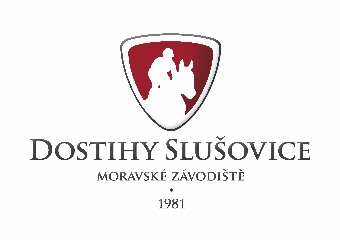 Žádost o akreditaci fotografana dostihový den …………………….. ve Slušovicích* nehodící se škrtněteTuto žádost odešlete nejpozději 3 dny před dostihovým dnem na mailovou adresu info@dostihyslusovice.czpříjmení a jménofotografprofesionál*profesionál*profesionál*amatér*pracuji pro médiumfotografie pořizuji pro komerční účely*komerční účely*komerční účely*pro soukromou potřebu*další údaje:další údaje:další údaje:další údaje:další údaje:telefon:telefon:telefon:e-mail:e-mail:Prohlašuji, že jsem se seznámil(a) s podmínkami akreditace fotografa a že je budu bezvýhradně dodržovat.Při porušení těchto zásad mi bude akreditace bez náhrady zrušena.Potvrzuji, že mnou uvedené údaje jsou pravdivé.Prohlašuji, že jsem se seznámil(a) s podmínkami akreditace fotografa a že je budu bezvýhradně dodržovat.Při porušení těchto zásad mi bude akreditace bez náhrady zrušena.Potvrzuji, že mnou uvedené údaje jsou pravdivé.Prohlašuji, že jsem se seznámil(a) s podmínkami akreditace fotografa a že je budu bezvýhradně dodržovat.Při porušení těchto zásad mi bude akreditace bez náhrady zrušena.Potvrzuji, že mnou uvedené údaje jsou pravdivé.Prohlašuji, že jsem se seznámil(a) s podmínkami akreditace fotografa a že je budu bezvýhradně dodržovat.Při porušení těchto zásad mi bude akreditace bez náhrady zrušena.Potvrzuji, že mnou uvedené údaje jsou pravdivé.Prohlašuji, že jsem se seznámil(a) s podmínkami akreditace fotografa a že je budu bezvýhradně dodržovat.Při porušení těchto zásad mi bude akreditace bez náhrady zrušena.Potvrzuji, že mnou uvedené údaje jsou pravdivé.Datum:Datum:podpis:podpis:podpis: